ŠTO JE STVORIO BOGSPOJI SLIKE S NJIHOVIM SJENAMA.IMENUJ ŽIVOTINJE.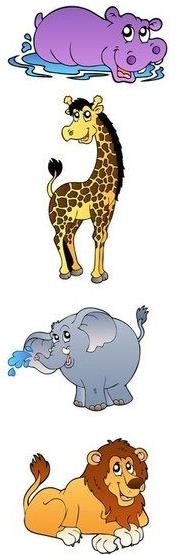 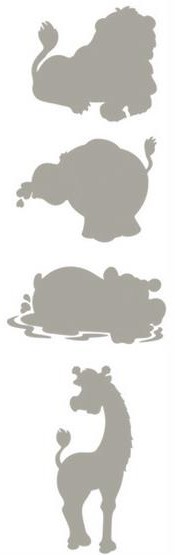 